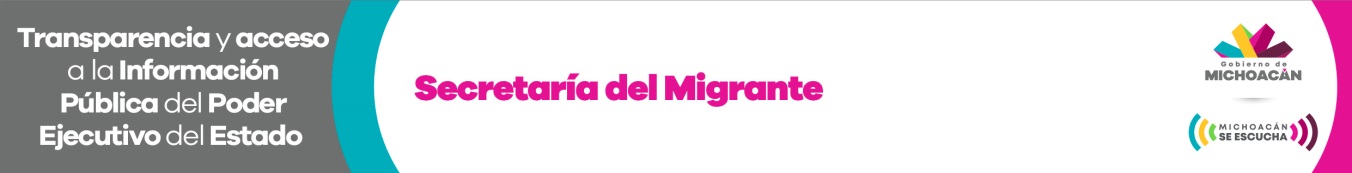 SECRETARÍA DEL MIGRANTE (SEMIGRANTE)AVISO DE PRIVACIDAD Trámites y serviciosI. Responsable de la protección de sus datos personales.La Secretaría del Migrante (SEMIGRANTE), por conducto de la Dirección de Vinculación Binacional en México y Programas, con domicilio en Colegio Militar, No. 230 Colonia Chapultepec Norte, C.P. 58260, en la Ciudad de Morelia, Michoacán, será la responsable de recabar, tratar y proteger sus datos personales para las finalidades establecidas en el presente aviso de privacidad. Lo anterior de acuerdo a lo establecido en los artículos 3º fracción II, 16, 22 y 25 al 29 de la Ley General de Protección de Datos Personales en Posesión de Sujetos Obligados, así como, el 8º 21 al 25, 27, 35, 36, 40, 42, 43 y 45 de la Ley de Protección de Datos Personales en Posesión de Sujetos Obligados del Estado de Michoacán de Ocampo.II. ¿Para qué fines recabamos y utilizamos sus datos personales?Los datos que recabamos para los diversos trámites y servicios que presta la Secretaría del Migrante, serán utilizados con fines administrativos, estadísticos, y para realizar trámites a nombre y representación de los migrantes y sus familiares, así como ciudadanos en general, ante Instituciones al interior del estado, federación, municipios, y extranjero para atender las diversas peticiones que de conformidad al servicio solicitado, así como para establecer comunicación con las autoridades correspondientes y los usuarios en general. De igual forma se utilizará la imagen, previa con consentimiento de los beneficiarios del programa Palomas Mensajeras, para fines publicitarios del programa.Los Servicios Prestados son:Gestión para la obtención de Carta de no antecedentes penales para los michoacanos radicados en el extranjero.Localización de detenidos por autoridades estadounidenses Localización de personas extraviadas por intento de cruce a E.U.A.Traslado de restos del extranjero al estado de MichoacánAsesoría en el trámite para la obtención de Visas humanitariasAsesoría en el trámite para la obtención de la Visa de turista para viajar a Estados Unidos Asesoría para la obtención del Pasaporte estadounidenseAsesoría para el llenado del Formato (SAM) Salida de MenoresAsesoría para el trámite del Seguro Social Estadounidense (pensión americana)Traducciones de documentos oficiales (inglés-español y español-inglés)Gestión en el trámite de Apostille para documentos oficiales de los Estados UnidosSolicitud de Actas de Registro Civil en Estados UnidosSolicitud de Constancias de IdentidadCorrección de actas en Estados UnidosGestión en el trámite de Reconocimiento de paternidad, en los Estados UnidosAsesoría para la obtención de Toma de huellas Asesoría para la constancia de datos registralesAsesoría sobre Asilo PolíticoAtención psicológica para los migrantes y sus familiasCanalización a SEIMUJER cuando se requiera de atención especializadaCanalización al albergue de CÁRITAS a los migrantes que lo requieranCanalización al DIF en caso de Infancia no acompañadaSolicitud de integración a grupo de Palomas MensajerasIII. ¿Qué datos personales obtenemos?Los datos personales que recabamos, de manera enunciativa más no limitativa, se refieren a: Identidad: Nombre, nacionalidad, etnia, fecha de nacimiento, lugar de nacimiento, sexo, domicilio, estado civil, fotografía/Imagen, huella dactilar, firma, clave única de registro de población. (CURP), ideología.Educación: Institución educativa, nivel de estudios  o cédula profesional, en su caso.Laborales: Institución o empresa,  área de adscripción, antecedentes laborales.Salud: Estado general de salud, peso, talla, historial clínico, número de seguridad social, embarazos, alergia a medicamentos, condición psicológica y/o psiquiátrica, tipo de sangre.Características físicas: Color de piel, cabello, tatuajes, cicatrices, marcas personales o señas particulares.IV. Fundamento LegalEn lo que se refiere al tratamiento de sus datos personales, el responsable lo efectuara en términos del numeral 23 y 24 y demás relativos de la Ley de Protección de Datos Personales en Posesión de Sujetos Obligados del Estado de Michoacán de Ocampo. V. Mecanismos de seguridadSe le informa que esta Secretaría del Migrante emplea procedimientos físicos, electrónicos, técnicos y administrativos para prevenir el acceso no autorizado a los datos personales, a fin de mantener la exactitud de dichos datos y así garantizar el uso correcto de la información personal.VI. ¿Cómo Acceder, Rectificar, Cancelar u Oponerse al uso y tratamiento de sus datos personales (Derechos ARCO) o revocar su consentimiento para el tratamiento sus datos?Usted por propio derecho o bien por medio de su representante legal, tiene derecho a ejercer los derechos de acceso, rectificación, cancelación y oposición al tratamiento de sus datos personales, o revocar el consentimiento otorgado.Para el ejercicio de estos derechos el titular de los datos personales o su representante legal, deberá presentar solicitud de ejercicio de derechos ARCO, misma que podrá ser presentada en formato libre siempre que reúna los siguientes requisitos: Acreditar que es el titular de los datos personales ante la autoridad a la que se dirige la solicitud.Nombre, datos generales e identificación oficial del solicitante, o en su defecto poder otorgado por el titular de los datos personales.Precisión de los datos respecto de los que busca ejercer alguno de los derechos ARCO (Acceso, Rectificación, Cancelación y Oposición). Domicilio para recibir notificaciones y/o correo electrónico.Modalidad en la que prefiere se le otorgue el acceso a sus datos (verbalmente, mediante consulta directa, a través de documentos como copias simples, certificadas u otros).Algún elemento que facilite la localización de la información.Firma del solicitante.Se le informa que puede presentar su solicitud de protección de datos personales vía electrónica a través de la Plataforma Nacional de Transparencia (http://www.plataformadetransparencia.org.mx) o bien, de forma presencial en la Unidad de Transparencia de La Secretaría del Migrante (SEMIGRANTE), con domicilio en Colegio Militar, No. 230 Colonia Chapultepec Norte, C.P. 58260, en un horario, de lunes a viernes de 09:00 a 15:00 horas, o  enviando su petición o al correo electrónico: contacto.migrantes@michoacan.gob.mxVII. Transferencia de datos personalesPor otro lado, se le informa que la Secretaría del Migrante (SEMIGRANTE), podrá transferir sus datos a: los Ayuntamientos, a los Registros Civiles de varios Estados en la Unión Americana, a las diversas Secretarías de Estado de los Estados Unidos, a la Secretaría de Relaciones Exteriores, al Instituto Nacional de Migración, a la  Embajada de los Estados Unidos en México, a la Fiscalía General  del Estado de Michoacán de Ocampo, al Sistema DIF Michoacán, según sea el caso, y a los que sean requeridos mediante solicitud fundada y motivada de cualquier autoridad competente, por el hecho de requerirlo para la tramitación y gestión de servicios que realiza a nombre los migrantes y sus familiares. VIII. Modificaciones al aviso de privacidadPor último, esta Secretaría del Migrante, le notificará cualquier cambio al aviso de privacidad mediante la publicación del mismo a través del portal institucional: http://migrante.michoacan.gob.mx/